Supplemental MaterialSupplementary tablesTable e-1 Demographic data, CSF and flow cytometry data of all patients included in the analysesSupplementary figuresFigure e-1 Causal mediation analyses results and epistasis between HLA alleles and IGHC variantsFigure e-2 The HLA region and the IGHC locus and their association with intrathecal IgsTable e-1 Demographic data, CSF and flow cytometry data of all patients included in the analysesAbbreviations: IgA = immunoglobulin A, IgG = immunoglobulin G, IgM = immunoglobulin M, MAD = median absolute deviation with constant=1.Figure e-1 Causal mediation analysis results and epistasis between HLA alleles and IGHC variants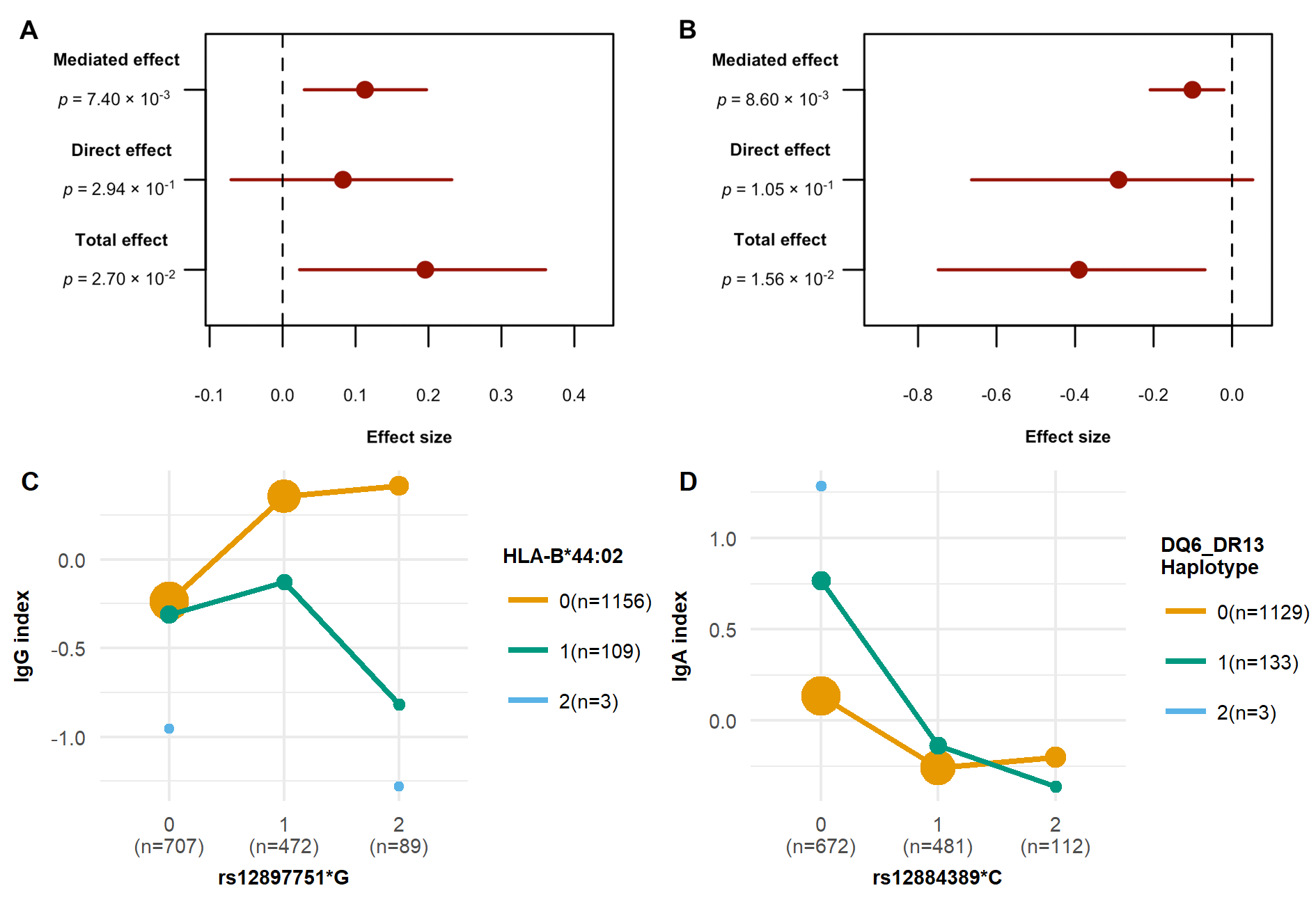 (A, B) Causal mediation analyses showed that the associations of some HLA alleles with CSF plasmablasts explain their associations with Ig indices. (A) Mediation effect: HLA-DQB1*06:02  CSF plasmablast proportion  IgG index. Direct effect: HLA-DQB1*06:02  IgG index. (B) Mediation effect: HLA-C*02:02  CSF plasmablast proportion  IgM index. Direct effect: HLA-C*02:02  IgM index. (C, D) Evidence of epistatic effects between HLA alleles and IGH variants. (C) Only in the absence of HLA-B*44:02, SNP rs12897751 had a dominant positive effect on IgG indices. In carriers of HLA-B*44:02, this effect was not present; instead, a tendency for a negative association was observed. (D) HLA from the HLA-DQA1*01:03-DQB1*06:03-DRB1*13:01 haplotype (DQ6-DR13 haplotype) alleles only affected IgA indices in the absence of SNP rs12884389. The point size in (C) and (D) represents sample size.Figure e-2 The HLA region and the IGHC locus and their association with intrathecal Igs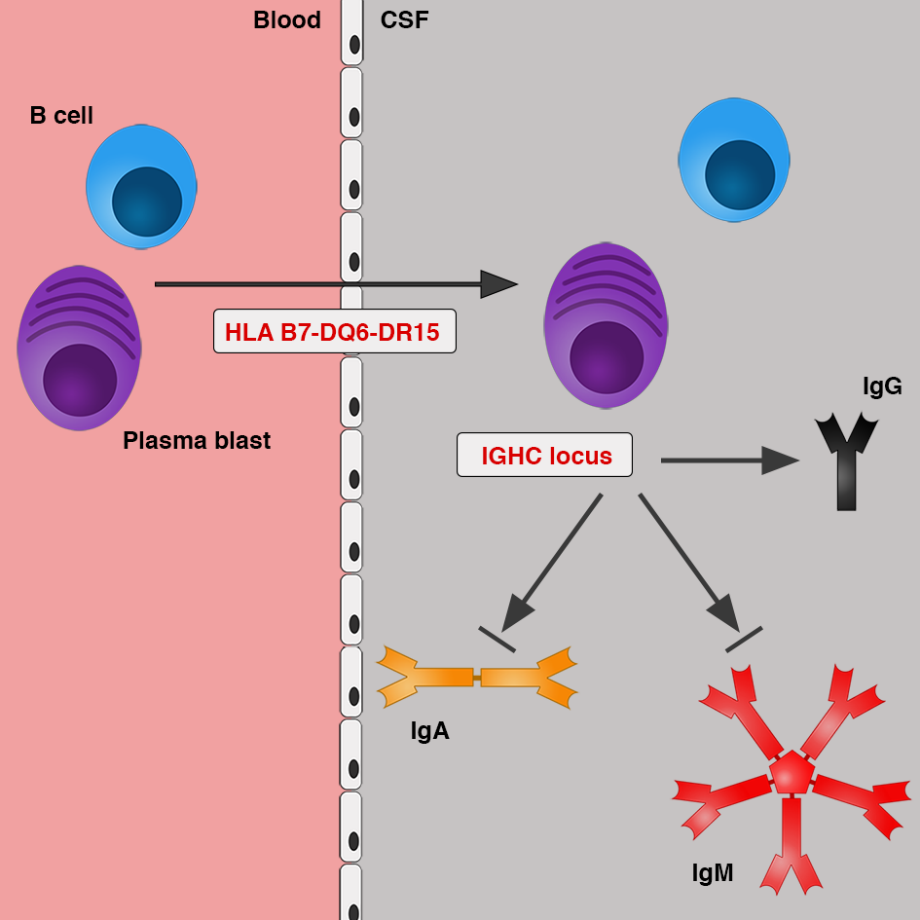 HLA alleles from the HLA-B*07:02-DRB1*15:01-DQA1*01:02-DQB1*06:02 haplotype appear to influence the proportion of intrathecal B cells and plasmablasts and thereby increase the intrathecal synthesis of immunoglobulins, especially of IgG. Variants at the IGHC locus that correlate with the Gm21* haplotypes appear to influence intrathecal immunoglobulin levels via other mechanisms. Number of patients1279Demographic dataDemographic dataGender, female (%)868 (67.9)Age at lumbar puncture in years, median (MAD)34 (8)CSF dataCSF dataNumber of patients with CSF IgG data (%)1269 (99.2)CSF IgG concentration in mg/dl, median (MAD)44.7 (15.9)Number of patients with CSF IgM data (%)1198 (93.7)CSF IgM concentration in mg/dl, median (MAD)0.6 (0.4)Number of patients with CSF IgA data (%)1191 (93.1)CSF IgA concentration in mg/dl, median (MAD)3.1 (1.2)Number of patients with Serum IgG data (%)1266 (99.0)Serum IgG concentration in g/dl, median (MAD)10.6 (1.4)Number of patients with Serum IgM data (%)1198 (93.7)Serum IgM concentration in g/dl, median (MAD)1.2 (0.4)Number of patients with Serum IgA data (%)1190 (93)Serum IgA concentration in g/dl, median (MAD)2 (0.5)Number of patients with IgG index data (%)1279 (100.0)IgG index, median (MAD)0.7 (0.2)Number of patients with IgM index data (%)1200 (93.8)IgM index, median (MAD)0.1 (0.0)Number of patients with IgA index data (%)1192 (93.2)IgA index, median (MAD)0.3 (0.0)Flow cytometry dataFlow cytometry dataNumber of patients with CSF flow cytometry data (%)348 (40.5)CSF B cell proportion in %, median (MAD)3.33 (1.5)CSF plasmablast proportion in %, median (MAD)0.53 (0.4)Number of patients with blood flow cytometry data (%)301 (35.0)Blood B cell proportion in %, median (MAD)11.13 (3.01)Blood plasmablast proportion in %, median (MAD)0.03 (0.02)